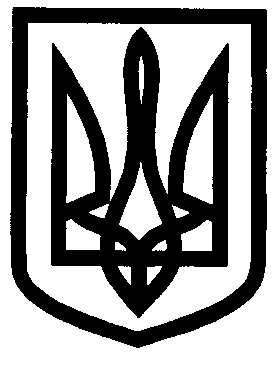 УКРАЇНАУПРАВЛІННЯ ОСВІТИІЗЮМСЬКОЇ МІСЬКОЇ РАДИХАРКІВСЬКОЇ ОБЛАСТІНАКАЗ30.10.2020										№ 403Про проведення ІІ етапу Всеукраїнських учнівських олімпіад із навчальних предметів в Ізюмській міській ОТГу 2020/2021 навчальному роціВідповідно до статті 35 Закону України «Про загальну середню освіту», Положення про Всеукраїнські учнівські олімпіади, турніри, конкурси з навчальних предметів, конкурси-захисти науково-дослідницьких робіт, олімпіади зі спеціальних дисциплін та конкурси фахової майстерності, затвердженого наказом Міністерства освіти і науки, молоді та спорту України від 22.09.2011 № 1099, зареєстрованого в Міністерстві юстиції України 17.11.2011 за № 1318/20056 (із змінами), Порядку організації та проведення ІІ етапу Всеукраїнських учнівських олімпіад із навчальних предметів у місті Ізюм, затвердженого наказом управління освіти Ізюмської міської ради харківської області від 24.10.2019 №404, на виконання наказу Міністерства освіти і науки України від 24.09.2020 № 1175 «Про проведення Всеукраїнських учнівських олімпіад і турнірів з навчальних предметів у 2020/2021 навчальному році», наказу Департаменту науки і освіти Харківської обласної державної адміністрації від 27.10.2020 №146 «Про проведення ІІ етапу Всеукраїнських учнівських олімпіад із навчальних предметів у Харківській області у 2020/2021 навчальному році», з метою створення належних умов для виявлення й підтримки обдарованої молоді, розвитку її інтересів, організованого проведення ІІ етапу і підготовки до ІІІ етапу Всеукраїнських учнівських олімпіад із навчальних предметів, керуючись пп. 3.7.6, 5.2.1, 5.2.4 Положення про управління освіти Ізюмської міської ради Харківської областіНАКАЗУЮ :1. Відділу науково-методичного та інформаційного забезпечення управління освіти Ізюмської міської ради Харківської області (Золотарьова Н.М.):1.1. Забезпечити проведення в Ізюмській міській ОТГ ІІ етапу Всеукраїнських учнівських олімпіад із навчальних предметів.13.11.2020 – 20.12.20201.2. Організувати якісний супровід процесу отримання завдань ІІ етапу Всеукраїнських учнівських олімпіад із навчальних предметів із сайту КВНЗ «Харківська академія неперервної освіти» у день проведення олімпіади, оперативне їх тиражування (додаток 1). За графіком1.3. Визначати заклад загальної середньої освіти Ізюмської міської ОТГ для проведення ІІ (міського) етапу Всеукраїнських учнівських олімпіад із навчальних предметів.За два дні до початку олімпіади відповідно до графіка1.4. Здійснити загальне керівництво проведенням ІІ (міського) етапу Всеукраїнських учнівських олімпіад із навчальних предметів.13.11.2020 – 20.12.20201.5. Надіслати до КВНЗ «Харківська академія неперервної освіти» (в електронному та паперовому виглядах) звіт про проведення ІІ етапу Всеукраїнських учнівських олімпіад із навчальних предметів, заявку на участь команд у ІІІ етапі Всеукраїнських учнівських олімпіад із навчальних предметів за формою згідно з Положенням про Всеукраїнські учнівські олімпіади, турніри, конкурси з навчальних предметів, конкурси-захисти науково-дослідницьких робіт, олімпіади зі спеціальних дисциплін та конкурси фахової майстерності, затвердженого наказом Міністерства освіти і науки, молоді та спорту України від 22.09.2011 № 1099, зареєстрованого в Міністерстві юстиції України 17.11.2011 за № 1318/20056 (із змінами).Протягом 10 днів після проведення відповідної олімпіади, по останній – не пізніше 30 грудня поточного року1.6. Сформувати кількісний склад команд ІІІ (обласного) етапу Всеукраїнських учнівських олімпіад із навчальних предметів відповідно до результатів ІІ (міського) етапу.За графіком ІІІ (обласного) етапу олімпіад2. Затвердити склад організаційного комітету, журі та експертної комісії ІІ етапу Всеукраїнських учнівських олімпіад із  навчальних  предметів  (додаток 4).3. Керівникам закладів загальної середньої освіти Ізюмської міської ОТГ:3.1. Надіслати до управління освіти (в електронному вигляді) звіт про проведення І етапу Всеукраїнських учнівських олімпіад із навчальних предметів, заявку на участь команд у ІІ етапі Всеукраїнських учнівських олімпіад із навчальних предметів (додатки 2-3).       До 10.11.20203.2. Сформувати кількісний склад команд ІІ етапу відповідних Всеукраїнських учнівських олімпіад із навчальних предметів, забезпечити підготовку та участь учнів в олімпіадах відповідно до графіка (додаток 1).								   Листопад-грудень 2020 року3.3. Забезпечити своєчасну явку учасників, переможців І етапу, на олімпіади ІІ етапу, призначити наказами керівників команд, на яких покласти відповідальність за безпеку життя і здоров’я учнів.13.11.2020 – 20.12.20203.4. Забезпечити своєчасну явку членів оргкомітету (о 9.30), журі для перевірки олімпіадних робіт ІІ етапу (перевірка буде здійснюватися у день проведення олімпіад з 11.00 у закладах загальної середньої освіти, на базі яких будуть проводитись олімпіади), експертної комісії (о 12.00).13.11.2020 – 20.12.20203.5. Повідомляти до проведення олімпіади про зміни у складі команди ІІ етапу Всеукраїнських учнівських олімпіад із навчальних предметів, надавати відповідні заявки у електронному вигляді. 13.11.2020 – 20.12.20203.6. Надати працівникам, які будуть залучені до проведення ІІ (міського) етапу Всеукраїнських учнівських олімпіад з навчальних предметів, інші дні відпочинку за роботу у вихідний день відповідно до ст.72 КЗпП України. Участь в олімпіаді, яка проводиться у п’ятницю, зарахувати як робочий день.									Листопад-грудень 2020 року4. Керівникам закладів загальної середньої освіти Ізюмської міської ОТГ, на базі яких буде проведено ІІ етап олімпіад, забезпечити приміщення, матеріально-тахнічну базу, необхідні для проведення ІІ етапу Всеукраїнських учнівських олімпіад із навчальних предметів, створити безпечні умови для учасників предметних олімпіад з дотриманням законодавства України в частині запобігання поширенню гострої респіраторної хвороби COVID-19, спричиненої коронавірусом SARS-CoV-2. Закріпити відповідального за проведенням олімпіади у закладі. 13.11.2020 – 20.12.20205. Контроль за виконанням даного наказу залишаю за собою.Начальник управління освіти	            		             О.БЕЗКОРОВАЙНИЙВізи:Юрист групи з централізованогогосподарського обслуговування закладівта установ освіти управління освіти 			        Леонід Науменко«_____»______________________________ Наталія Золотарьова 0501575678Додаток 1 до наказу управління освіти Ізюмської міської радиХарківської області від 30.10.2020 № 403Графік проведення 
ІІ (міського) етапу Всеукраїнських учнівських олімпіад 
із навчальних предметів у 2020/2021 навчальному роціДодаток 2 до наказу управління освіти Ізюмської міської радиХарківської області від 30.10.2020 № 403Звіт про проведення І етапу Всеукраїнської учнівської олімпіади2020/2021 навчального року із 							(предмет)1. Відомості про учасників олімпіади												 ЗЗСО2. Переможці І етапу Всеукраїнської учнівської олімпіади:Керівник закладу 									П.І.Б.Голова оргкомітету олімпіади 					М.П.		П.І.Б.Голова журі олімпіади 								П.І.Б.„____” ________________ 20__ р.                                                                                   Додаток 3 до наказу управління освіти Ізюмської міської радиХарківської області від 30.10.2020 № 403Заявкана участь команди									 закладув ІІ етапі Всеукраїнської учнівської олімпіади 2020/2021 навчального рокуіз 							(предмет)За рішенням оргкомітету і журі І етапу Всеукраїнської олімпіади на ІІ етап Всеукраїнської олімпіади направляються такі учні-переможці І етапу олімпіади:Керівником команди призначено______________________________________..Керівник закладу 									П.І.Б.Голова оргкомітету олімпіади 					М.П.		П.І.Б.Голова журі олімпіади 								П.І.Б.„____” ________________ 20__ рДодаток 4ЗАТВЕРДЖЕНОНаказ управління освіти Ізюмської міської радиХарківської області від 30.10.2020 № 403           СКЛАД ОРГКОМІТЕТУ(початок роботи о 9.30 ранку)СКЛАД ЖУРІ ТА ЕКСПЕРТНОЇ КОМІСІЇ(початок роботи журі о 11.00, експертної комісії о 12.00)№з/пПредметДатаЕкологія (10-11 клас)13.11.2020Трудове навчання (8-11 клас)14.11.2020Математика (6-11 клас)15.11.2020Історія (8-11 клас)21.11.2020Українська мова та література (7-11 клас)22.11.2020Фізика (7-11 клас)28.11.2020Біологія (8-11 клас)29.11.2020Астрономія (10-11 клас)04.12.2020Хімія (7-11 клас)05.12.2020Інформатика (8-11 клас)06.12.2020Іноземні мови: англійська, німецька (8-11 клас)12.12.2020Російська мова та література (9-11 клас)13.12.2020Правознавство (9 клас) 18.12.2020Географія (8-11 клас)19.12.2020Інформаційні технології (9-11 клас)20.12.2020ПредметиКількість учасників олімпіади за етапамиКількість учасників олімпіади за етапамиКількість учасників олімпіади за етапамиКількість учасників олімпіади за етапамиКількість учасників олімпіади за етапамиКількість учасників олімпіади за етапамиКількість учасників олімпіади за етапамиКількість учасниківКількість переможцівІ етапуКількість переможцівІ етапуКількість переможцівІ етапуПредметиІ етапІ етапІ етапІ етапІ етапІ етапІ етапКількість учасниківКількість переможцівІ етапуКількість переможцівІ етапуКількість переможцівІ етапуПредметиКласиКласиКласиКласиКласиКласиКласиКількість учасниківКількість переможцівІ етапуКількість переможцівІ етапуКількість переможцівІ етапуПредмети567891011Кількість учасниківІІІІІІВсього№з/пПрізвище, ім’я та по батькові учняПовна назва навчального закладу Клас навчанняПрофіль навчанняПрізвище, ім’я, по батькові особи, яка підготувала учня до олімпіадиКатегорія  вчителя, який підготувавКількість набраних балівМісце, зайняте на ІІ етапіДомашня адреса учня, контактний телефон№з/пПрізвище, ім’я та  по батькові учняПовна назва навчального закладу Клас навчанняКлас, за який буде виконувати завдання на олімпіадіПрофіль навчання (поглиблене вивчення предмета)Місце, зайняте на І етапі олімпіадиДані про особу, яка підготувала учня до олімпіадиДані про особу, яка підготувала учня до олімпіадиДані про особу, яка підготувала учня до олімпіадиДані про особу, яка підготувала учня до олімпіадиДодаткова інформація(мова навчання, програмування тощо)№з/пПрізвище, ім’я та  по батькові учняПовна назва навчального закладу Клас навчанняКлас, за який буде виконувати завдання на олімпіадіПрофіль навчання (поглиблене вивчення предмета)Місце, зайняте на І етапі олімпіадиПрізвище, ім’я та по батьковіКатегорія ВНЗ, який закінчивРік закінченняДодаткова інформація(мова навчання, програмування тощо)№ПредметП.І.Б. вчителяЗЗСО1Екологія10-11 кл.13.11.2020Голова оргкомітету:Терновська Н.С.Члени оргкомітету:Ткаченко І.О. Дудник А.Ф.Курченко О.О.Управління освітиІЗОШ І-ІІІ ступенів № 6ІЗОШ І-ІІІ ступенів № 2Ізюмська гімназія № 1214.11.2020Трудове навчання 8-11 кл. хл.ІЗОШ І-ІІІ ступенів №128-11 кл. дівч.Голова оргкомітету: Золотарьова Н.М.Члени оргкомітету:Шевченко І.К.Конопля В.М.Максименко С.Д.Голова оргкомітету: Агішева С.Р.Члени оргкомітету:Логвін Т.В.Шевченко А.Ю.Бубловська Л.С. Управління освітиІЗОШ І-ІІІ ступенів №6ІЗОШ І-ІІІ ступенів № 12ІЗОШ І-ІІІ ступенів № 11Управління освітиІзюмська гімназія № 1ІЗОШ І-ІІІ ступенів № 12ІЗОШ І-ІІІ ступенів № 43Математика 6-11 кл.15.11.2019Голова оргкомітету: Сергієнко А.І.Члени оргкомітету: Макаренко Ю.О.Міськів О.В.Гридіна К.Є.Панченко Н.М.Крамаренко І.М.Донник С.С.Ткачук О.С.Управління освітиІЗОШ І-ІІІ ступенів №6Ізюмська гімназія №1ІЗОШ І-ІІІ ступенів №2Ізюмська гімназія №3ІЗОШ І-ІІІ ступенів №12ІЗОШ І-ІІІ ступенів №11Ізюмська гімназія №34Історія8-11 кл.21.11.2020Голова оргкомітету: Філонова Н.О.Члени оргкомітету:Скрипник М.С.Ісаєнко Л.Л.Борисова К.М.Ковальчук Г.С.Рябенька Д.С.Управління освітиІЗОШ І-ІІІ ступенів № 4ІЗОШ І-ІІІ ступенів №10ІЗОШ І-ІІІ ступенів № 11Ізюмська гімназія № 3ІЗОШ І-ІІІ ступенів № 115Українська мова і література7-11кл.22.11.2020Голова оргкомітету: Погоріла Т.В.Члени оргкомітету: Ворушило Л.В.Шевченко В.В.Чулієва Г.В.Кокарєва М.О.Івченко С.В.Курченко О.О.Управління освітиІЗОШ І-ІІІ ступенів №4Ізюмська гімназія №3ІЗОШ І-ІІІ ступенів №5ІЗОШ І-ІІІ ступенів №12ІЗОШ І-ІІІ ступенів №10Ізюмська гімназія №16Фізика 7-11 кл.28.11.2020Голова оргкомітету: Сергієнко А.І.Члени оргкомітету: Скрипник О.В.Лєвічева О.О.Пивовар О.М.Пивовар О.М.Філатова Т.В.Давиденко О.В.Управління освітиІзюмська гімназія №1ІЗОШ І-ІІІ ступенів №6ІЗОШ І-ІІІ ступенів №12ІЗОШ І-ІІІ ступенів №5Ізюмська гімназія №3ІЗОШ І-ІІІ ступенів №57Біологія 8-11кл.29.11.2020Голова оргкомітету:Денисенко В.О.Члени оргкомітету:Ткаченко І.О.Єгупова О.О.Нікіфорова Н.М.Золотарьова Н.Ю.Богуславська Л.Д.Управління освітиІЗОШ І-ІІІ ступенів № 6ІЗОШ І-ІІІ ступенів №6Ізюмська гімназія №1Ізюмська гімназія № 3ІЗОШ І-ІІІ ступенів № 58Астрономія10-11 кл.04.12.2020Голова оргкомітету: Золотарьова Н.М.Члени оргкомітету:Скрипник О.В.Євченко М.С.Говтва В.В.Управління освітиІзюмська гімназія № 1Ізюмська гімназія №3ІЗОШ І-ІІІ ступенів №49Хімія 7-11кл.05.12.2020Голова оргкомітету: Лесик О.П.Члени оргкомітету: Волковой О.В.Безкровна О.О.Рожда І.В.Родімкіна М.В.Козак Л.І.Овередна І.А.Управління освітиІзюмська гімназія №1ІЗОШ І-ІІІ ступенів №2ІЗОШ І-ІІІ ступенів №5ІЗОШ І-ІІІ ступенів №12ІЗОШ І-ІІІ ступенів №4Ізюмська гімназія №310Інформатика 8-11 кл.06.12.2020Гімназія №3 (10-11 клас), ІЗОШ № 5 (8-9 клас)Гімназія №3 (10-11 клас)Голова оргкомітету: Зміївська Р.С.Члени оргкомітету:Веприцький О.ВКирилко Т.В.Боярська С.М.ІЗОШ №5 (8-9 клас)Голова оргкомітету:Крикун О.В.Члени оргкомітету: Кітченко Л.О.Скрипник О.В.Управління освітиІЗОШ І-ІІІ ступенів № 6Ізюмська гімназія № 3Ізюмська гімназія № 3Управління освітиІЗОШ І-ІІІ ступенів № 5ІЗОШ І-ІІІ ступенів № 511Англійська мова 8-11кл.12.12.2020Голова оргкомітету: Погоріла Т.В.Члени оргкомітету: Шаменко Л.О.Калінушка І.М.Наугольна О.В.Бондаренко А.В.Юрченко О.П.Управління освітиІЗОШ І-ІІІ ступенів №12ІЗОШ І-ІІІ ступенів №4Ізюмська гімназія №3ІЗОШ І-ІІІ ступенів №2ІЗОШ І-ІІІ ступенів №512Німецька мова8-11 кл.12.12.2020Голова оргкомітету: Погоріла Т.В.Члени оргкомітету: Манерко Л.Є.Браженко І.О.Свиридова Я.В.Бєлкіна Т.І.Глущенко Т.О.Управління освітиІЗОШ І-ІІІ ступенів №6Ізюмська гімназія №3Ізюмська гімназія №3ІЗОШ І-ІІІ ступенів №5ІЗОШ І-ІІІ ступенів №613Російська мова та література13.12.20209-11 кл.Голова оргкомітету:Лесик О.П.Члени оргкомітету: Данілова С.Г.Чорнобай М.О.Рогаль Н.В.Білоногова О.П.Управління освітиІЗОШ І-ІІІ ступенів № 4ІЗОШ І-ІІІ ступенів № 12ІЗОШ І-ІІІ ступенів № 6ІЗОШ І-ІІІ ступенів № 214Правознавство9 кл.18.12.2020Голова оргкомітету: Денисенко В.О.Члени оргкомітету: Скрипник М.С.Шаповал Г.М.Управління освітиІЗОШ І-ІІІ ступенів №4ІЗОШ І-ІІІ ступенів №515Географія8-11 кл19.12.2020Голова оргкомітету: Денисенко В.О.Члени оргкомітету: Луговець О.О.Демченко С.О.Терещенко А.І.Мілус І.В.Федорістов В.О.Управління освітиІЗОШ І-ІІІ ступенів №12ІЗОШ І-ІІІ ступенів №11ІЗОШ І-ІІІ ступенів №2ІЗОШ І-ІІІ ступенів №10Ізюмська гімназія №316ІКТ9-11кл.20.12.2020ІЗОШ №5 (9 клас), гімназія №3 (10-11 клас)ІЗОШ №5 (9 клас)Голова оргкомітету: Агішева С.Р.Члени оргкомітету: Веприцький О.В.Скрипник О.В.Гімназія №3 (10-11 клас)Голова оргкомітету: Терновська Н.С.Члени оргкомітету:Боярська С.М.Кирилко Т.В.Управління освітиІЗОШ І-ІІІ ступенів № 6ІЗОШ І-ІІІ ступенів №5Управління освітиІзюмська гімназія №3Ізюмська гімназія №3№ПредметЖуріНавчальний закладЕкспертна комісіяНавчальний заклад1Екологія10-11 кл.13.11.2020Голова журі:Ткаченко І.О.Члени журі:Хільчевська І.С.Шамрай Л.П.Мартич С.В.Горбаньова О.М.ІЗОШ І-ІІІ ступенів № 6Ізюмська гімназія № 1ІЗОШ І-ІІІ ступенів № 4Ізюмська гімназія № 3ІЗОШ І-ІІІ ступенів № 2Голова комісії:Ткаченко І.О.Члени комісії:Труфан Н.П.Бойко І.В.ІЗОШ І-ІІІ ступенів №6ІЗОШ І-ІІІ ступенів № 11ІЗОШ І-ІІІ ступенів № 12214.11.2020Трудове навчання 8-11 кл. хл.ІЗОШ № 128-11 кл. дівч.Голова журі:Шевченко І.К.Члени журі:Макогон В.Л.Івженко Б.М.Голова журі: Ловін Т.В.Члени журі:Верещака Г.М.Мильнікова О.В.Кругова Л.В.Бабаївська Є.С.ІЗОШ І-ІІІ ступенів № 6ІЗОШ І-ІІІ ступенів № 4Ізюмська гімназія №3Ізюмська гімназія № 1ІЗОШ І-ІІІ ступенів № 2ІЗОШ І-ІІІ ступенів № 10ІЗОШ І-ІІІ ступенів № 11ІЗОШ І-ІІІ ступенів №5Голова комісії:Шевченко І.К.Члени комісії:Логвін М.С.Конопля В.М.Голова комісії:Ловін Т.В.Члени комісії: Мильнікова О.В.Верещака Г.М.ІЗОШ І-ІІІ ступенів №6ІЗОШ І-ІІІ ступенів №5ІЗОШ І-ІІІ ступенів №12Ізюмська гімназія № 1ІЗОШ І-ІІІ ступенів №10ІЗОШ І-ІІІ ступенів №23Математика 6-11 кл.15.11.2020Голова журі: Макаренко Ю.О.Члени журі:Балаболка В.М.Білич З.В.Васільєва О.М.Король Н.І.Кітченко Л.О.Яковишина Н.В.Кисіль Н.В.Михальчук О.О.Мірошниченко Н.К.Донник М.Г.Бережко Н.О.Павленко К.С.Кондратенко Ю.Ю.Кашуба О.М.ІЗОШ І-ІІІ ступенів № 6ІЗОШ І-ІІІ ступенів № 2ІЗОШ І-ІІІ ступенів № 2Ізюмська гімназія № 3ІЗОШ І-ІІІ ступенів № 4ІЗОШ І-ІІІ ступенів № 5ІЗОШ № І-ІІІ ступенів 6ІЗОШ І-ІІІ ступенів № 10ІЗОШ І-ІІІ ступенів № 11ІЗОШ І-ІІІ ступенів № 11ІЗОШ І-ІІІ ступенів № 12Ізюмська гімназія №1ІЗОШ І-ІІІ ступенів № 12ІЗОШ І-ІІІ ступенів № 10ІЗОШ І-ІІІ ступенів № 4Голова комісії:Макаренко Ю.О.Члени комісії:Гончар А.І.Савченко Т.В.Перевозник Ю++.В.ІЗОШ І-ІІІ ступенів №6Ізюмська гімназія № 1Ізюмська гімназія № 3ІЗОШ І-ІІІ ступенів №124Історія8-11 кл.21.11.2020Голова журі: Скрипник М.С.Члени журі:Ляшко Л.В.Юрчук Д.В.Ніколаєва О.А.Майба Н.В.Павлюк Н.В.Васильєва І.М.Жерновий В.В.Бондарчук С.Д.Смілаш Т.Г.Луговець В.К.Колесник Н.М.Калашникова А.О.ІЗОШ І-ІІІ ступенів № 4КЗ «Кам’янський ліцей»Ізюмська гімназія № 1ІЗОШ І-ІІІ ступенів № 2Ізюмська гімназія № 3ІЗОШ І-ІІІ ступенів №5Ізюмська гімназія № 3ІЗОШ І-ІІІ ступенів № 6ІЗОШ І-ІІІ ступенів № 10ІЗОШ І-ІІІ ступенів № 11ІЗОШ І-ІІІ ступенів № 12ІЗОШ І-ІІІ ступенів № 4ІЗОШ І-ІІІ ступенів №5Голова комісії: Скрипник М.С.Члени комісії:Рожкова Н.О.Олійник Н.В.ІЗОШ І-ІІІ ступенів №4ІЗОШ І-ІІІ ступенів №5ІЗОШ І-ІІІ ступенів № 125Українська мова і література7-11кл.22.11.2020Голова журі:Ворушило Л.В.Члени журі:Ковальова Л.П.Надточа І.В.Решетняк Ю.М.Вишневська Г.О.Рябенко І.В.Деряга Н.М.Рубльовська В.О.Сорокіна О.І.Левченко О.М.Думіндяк М.І.Корсун А.А.Восьмерик І.В.Журба Т.А.Пивовар О.В.Липова О.В.Теницька Ю.С.Коротка Г.А.Лавриненко О.О.Шаповал О.О.Зорянська І.О.ІЗОШ І-ІІІ ступенів №4ІЗОШ І-ІІІ ступенів №11ІЗОШ І-ІІІ ступенів № 10Ізюмська гімназія № 1Ізюмська гімназія № 3Ізюмська гімназія № 3ІЗОШ І-ІІІ ступенів №4ІЗОШ І-ІІІ ступенів № 2ІЗОШ І-ІІІ ступенів № 2ІЗОШ І-ІІІ ступенів № 12Ізюмська гімназія № 1Ізюмська гімназія № 1ІЗОШ І-ІІІ ступенів № 4ІЗОШ І-ІІІ ступенів № 5ІЗОШ І-ІІІ ступенів №5ІЗОШ І-ІІІ ступенів № 6Ізюмська гімназія №3Кам’янський ліцейІЗОШ І-ІІІ ступенів № 10ІЗОШ І-ІІІ ступенів № 11ІЗОШ І-ІІІ ступенів № 12Голова комісії: Ворушило Л.В.Члени комісії: Вєтрова Н.М.Мастепанова Л.В.Полешко Л.В.ІЗОШ І-ІІІ ступенів №4ІЗОШ І-ІІІ ступенів №4ІЗОШ І-ІІІ ступенів №5ІЗОШ І-ІІІ ступенів №66Фізика 7-11 кл.28.11.2020Голова журі: Скрипник О.В.Члени журі:Чернишева С.В.Мазур А.М.Василенко О.В.Суховєєва Л.О.Білокобиленко М.І.Оніщенко В.А.Грушка Н.В.Везденьова О.В.Чухлєб О.С.Лєвіщев Д.М.Рябенко О.М.Ізюмська гімназія № 1ІЗОШ І-ІІІ ступенів № 4ІЗОШ І-ІІІ ступенів № 11ІЗОШ І-ІІІ ступенів № 5ІЗОШ І-ІІІ ступенів № 10ІЗОШ І-ІІІ ступенів № 6ІЗОШ І-ІІІ ступенів № 12ІЗОШ І-ІІІ ступенів № 4Ізюмська гімназія № 3ІЗОШ І-ІІІ ступенів № 2ІЗОШ І-ІІІ ступенів № 12КЗ «Кам’янський ліцей»Голова комісії: Скрипник О.В.Члени комісії: Везденьова О.В.Чершишева С.В.Ізюмська гімназія № 1Ізюмська гімназія № 3ІЗОШ І-ІІІ ступенів № 47Біологія 8-11кл.29.11.2020Голова журі: Ткаченко І.О.Члени журі:Шамрай Л.П.Хільчевська І.С.Горбаньова О.М.Труфан Н.П.Бойко І.В.Мартич С.В.Вєсєлова І.І.Крамчанин Н.Ф.ІЗОШ І-ІІІ ступенів №6ІЗОШ І-ІІІ ступенів №4Ізюмська гімназія № 1ІЗОШ І-ІІІ ступенів № 2ІЗОШ І-ІІІ ступенів № 11ІЗОШ І-ІІІ ступенів № 12Ізюмська гімназія № 3ІЗОШ І-ІІІ ступенів №5КЗ «Кам’янський ліцей»Голова комісії:Ткаченко І.О.Члени комісії: Крамчанин Н.Ф.Труфан Н.П.Бойко І.В.ІЗОШ І-ІІІ ступенів №6КЗ «Кам’янський ліцей»ІЗОШ І-ІІІ ступенів №11ІЗОШ І-ІІІ ступенів №128Астрономія10-11 кл.04.12.2020Голова журі: Скрипник О.В.Члени журі:Василенко О.В.Білокобиленко М.І.Везденьова О.В.Оніщенко В.А.Ізюмська гімназія № 1ІЗОШ І-ІІІ ступенів № 5ІЗОШ І-ІІІ ступенів № 6Ізюмська гімназія № 3ІЗОШ І-ІІІ ступенів № 12Голова комісії: Скрипник О.В.Члени комісії:Білокобиленко М.І.Везденьова О.В.Ізюмська гімназія № 1ІЗОШ № 6Ізюмська гімназія №39Хімія 7-11кл.05.12.2020Голова журі: Волковой О.В.Члени журі:Яремко Т.С.Крамчанин Н.Ф.Санжаревська В.Л.Кравченко В.І.Сердюк М.О.Переверзєва Н.Д.Владикін К.П.Петрукович Є.О.Ізюмська гімназія №1ІЗОШ І-ІІІ ступенів № 6КЗ «Кам’янський ліцей»Ізюмська гімназія № 3ІЗОШ І-ІІІ ступенів № 11ІЗОШ І-ІІІ ступенів № 4ІЗОШ І-ІІІ ступенів № 5 ІЗОШ І-ІІІ ступенів № 12ІЗОШ І-ІІІ ступенів № 4Голова комісії: Волковой О.В.Члени комісії: Петрукович Є.О.Яремко Т.С.Ізюмська гімназія № 1ІЗОШ І-ІІІ ступенів №4ІЗОШ І-ІІІ ступенів №610Інформатика 8-11 кл.06.12.2020Гімназія №3 (10-11 клас), ІЗОШ №5 (8-9 клас)Гімназія №3 (10-11 клас)Голова журі: Веприцький. О.ВЧлени журі:Теницький С.М.Вермійчук М.М.ІЗОШ №5 (8-9 клас)Мятиженко В.Я.Чернишов С.В.ІЗОШ І-ІІІ ступенів № 6ІЗОШ І-ІІІ ступенів № 4ІЗОШ І-ІІІ ступенів № 12ІЗОШ І-ІІІ ступенів №2Ізюмська гімназія № 1Голова комісії: Веприцький. О.ВЧлени комісії: Бурлай Я.А.Чернишов С.В.ІЗОШ І-ІІІ ступенів №6Ізюмська гімназія № 3Ізюмська гімназія №111Англійська мова 8-11кл.12.12.2020Голова журі: Шаменко Л.О.Члени журі: Коваленко Г.В.Наугольна О.В.Калінушка І.М.Ващенко О.В.Бондаренко А.В.Кремльова В.І.Гузенко І.О.Копєйкіна О.В.Куц А.В.Максименко А.П.Юрченко О.П.Лобасова М.М.Сердюк Н.С.Філон Н.Ю.ІЗОШ І-ІІІ ступенів № 12Ізюмська гімназія №1Ізюмська гімназія №3ІЗОШ І-ІІІ ступенів №4ІЗОШ І-ІІІ ступенів №10ІЗОШ І-ІІІ ступенів №2ІЗОШ І-ІІІ ступенів №6ІЗОШ І-ІІІ ступенів №11ІЗОШ І-ІІІ ступенів №4ІЗОШ І-ІІІ ступенів № 6ІЗОШ І-ІІІ ступенів № 2ІЗОШ І-ІІІ ступенів № 5Ізюмська гімназія №1Ізюмська гімназія №3ІЗОШ І-ІІІ ступенів № 12Голова комісії: Шаменко Л.О.Члени комісії: Гузенко І.О.Кремльова В.І.Наугольна О.В.ІЗОШ І-ІІІ ступенів №12ІЗОШ І-ІІІ ступенів №11ІЗОШ І-ІІІ ступенів №6Ізюмська гімназія №312Німецька мова8-11 кл.12.12.2020Голова журі: Манерко Л.Є.Члени журі:Браженко І.О.Свиридова Я.В.Глущенко Т.О.Бєлкіна Т.І.Веприцька Л.М.ІЗОШ І-ІІІ ступенів № 6Ізюмська гімназія № 3Ізюмська гімназія № 3ІЗОШ І-ІІІ ступенів № 6ІЗОШ І-ІІІ ступенів № 5ІЗОШ І-ІІІ ступенів №5Голова комісії:. Манерко Л.Є.Члени комісії: Браженко І.О.Глущенко Т.О ІЗОШ І-ІІІ ступенів №6Ізюмська гімназія № 3ІЗОШ І-ІІІ ступенів №613Російська мова та література13.12.20209-11 кл.Голова журі: Данілова С.Г.Члени журі:Дзюба Н.В.Мідіна Т.В.Афанасьєва Н.Д.Павлюченко С.М.Липова О.В.Кирильченко Л.І.Петришко Н.М.Гризодуб О.Т.Вітік О.О.Орлова О.О.Яншина І.П.ІЗОШ І-ІІІ ступенів № 4Ізюмська гімназія № 1Ізюмська гімназія № 1ІЗОШ І-ІІІ ступенів № 11ІЗОШ І-ІІІ ступенів № 6ІЗОШ І-ІІІ ступенів № 6ІЗОШ І-ІІІ ступенів № 10ІЗОШ І-ІІІ ступенів № 11ІЗОШ І-ІІІ ступенів № 5ІЗОШ І-ІІІ ступенів № 12ІЗОШ І-ІІІ ступенів № 2КЗ «Кам’янський ліцей»Голова комісії: Данілова С.Г.Члени комісії: Кирильченко Л.І.Петришко Н.М.ІЗОШ І-ІІІ ступенів №4ІЗОШ І-ІІІ ступенів №10ІЗОШ І-ІІІ ступенів №1114Правознавство9 кл.18.12.2020Голова журі: Скрипник М.С.Члени журі:Смілаш Т.Г.Жерновой В.В.Луговець В.К.Юрчук Д.В.ІЗОШ І-ІІІ ступенів № 4ІЗОШ І-ІІІ ступенів № 11ІЗОШ І-ІІІ ступенів № 6ІЗОШ І-ІІІ ступенів № 12Ізюмська гімназія № 1Голова комісії: Скрипник М.С.Члени комісії: Луговець В.К.ІЗОШ І-ІІІ ступенів №4ІЗОШ І-ІІІ ступенів №1215Географія8-11 кл19.12.2020Голова журі: Луговець О.О.Члени журі:Гожа Л.А.Гринюк Л.Л.Сердюк Д.І.Казакова Ю.Г.Дєньгін М.В.Салтовська Ю.Р.Симонік Н.О.Грищенко Н.О.Ляшко С.В.ІЗОШ І-ІІІ ступенів № 12ІЗОШ І-ІІІ ступенів № 2Ізюмська гімназія № 3ІЗОШ І-ІІІ ступенів № 11ІЗОШ І-ІІІ ступенів № 5ІЗОШ І-ІІІ ступенів № 6ІЗОШ І-ІІІ ступенів № 10Ізюмська гімназія №1ІЗОШ І-ІІІ ступенів № 4КЗ «Кам’янський ліцей»Голова комісії: Луговець О.О.Члени комісії: Гринюк Л.Л.Симонік Н.О.Гожа Л.А.ІЗОШ І-ІІІ ступенів №12Ізюмська гімназія № 3Ізюмська гімназія № 1ІЗОШ І-ІІІ ступенів № 216Інформаційні технології9-11кл.20.12.2020ІЗОШ №5(9 клас), гімназія №3 (10-11 клас)ІЗОШ №5 (9 клас)Голова журі: Веприцький О.В.Члени журі:Бурлай Я А.Заїка Ю.І.Скрипник О.В.Лєвіщєв Д.М.Гімназія №3 (10-11 клас)Кашуба О.М.Боярська С.М.Вермійчук М.М.Мятиженко В.Я.Кондратенко Ю.Ю.Чернишов С.В.Кирилко Т.В.Теницький С.М.ІЗОШ І-ІІІ ступенів №6Ізюмська гімназія №3КЗ «Кам’янський ліцей»ІЗОШ І-ІІІ ступенів №5ІЗОШ І-ІІІ ступенів №12ІЗОШ І-ІІІ ступенів №4Ізюмська гімназія №3ІЗОШ І-ІІІ ступенів №12ІЗОШ І-ІІІ ступенів № 2ІЗОШ І-ІІІ ступенів № 10Ізюмська гімназія №1Ізюмська гімназія №3ЗОШ І-ІІІ ступенів №4Голова комісії: Веприцький О.В.Члени комісії: Бурлай Я.А.Кашуба О.М.ІЗОШ І-ІІІ ступенів №6Ізюмська гімназія №3ІЗОШ І-ІІІ ступенів №4